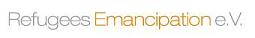 Refugees Emancipation
Zum Jagenstein 1
14478 Potsdam
Tel: 00493312016927
Fax: 03312015758
Mobile: 04917636266043
E:mail: info@refugeesemancipation
www.refugeesemancipation.comRefugees Emancipation e.V. sucht ab sofort Eine*n   Supervisor*in Für die Moderation eines Prozesses mit einer Gruppe von Freiwilligen im Bundesfreiwilligendienst für Geflüchtete an 4-6 Bildungstagen  Im Rahmen des Projektes „Berufsbiographische Übergangszeiten als Bildungsraum nutzen“ (Übergangszeiten), das im Rahmen des Programms „Innovative Ansätze zukunftsorientierter Weiterbildung“ vom Europäischen Sozialfonds und dem Bundesministerium für Bildung gefördert wird, suchen wir zur Vorbereitung und Moderation von Workshops mit Geflüchteten eine*n Moderator*in, die/der vertraut ist mit reflexiven Formen der Unterstützung des Lernens, der Klärung von Lebenslagen, der Perspektivbildung und der Gruppenbildung. In dem praxisfeldintegrierten Forschungsprojekt geht es darum, den „Wechsel von der Anbieterzentrierung zur Nutzerperspektive“ mit vier Weiterbildungseinrichtungen praktisch umzusetzen. Im Vorfeld der Entwicklung von Bildungsleistungen sollen dazu bestimmte Adressaten dazu eingeladen werden, in einem zieloffenen Prozess zunächst ihre transitorische Lebenslage zu klären, Perspektiven zu entwickeln und sich so als „Zielgruppe“ von Bildung selbst zu generieren.Im konkreten Fall geht es darum einen solchen Prozess der Zielgruppengenerierung mit Geflüchteten, die als BUFDIs (Bundesfreiwilligendienst) bei der Flüchtlingsselbsthilfegruppe Refugees Emancipation e.V. arbeiten, zu moderieren.Wenn Sie Interesse haben, über entsprechende Kompetenzen reflexiver Lernunterstützung verfügen sowie ihre Moderation in deutscher und englischer Sprache leisten können, kontaktieren Sie uns!Chu Eben (Vorsitzender) Imma Chienku (Projektmanagement) 04917636266043
